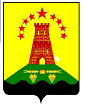 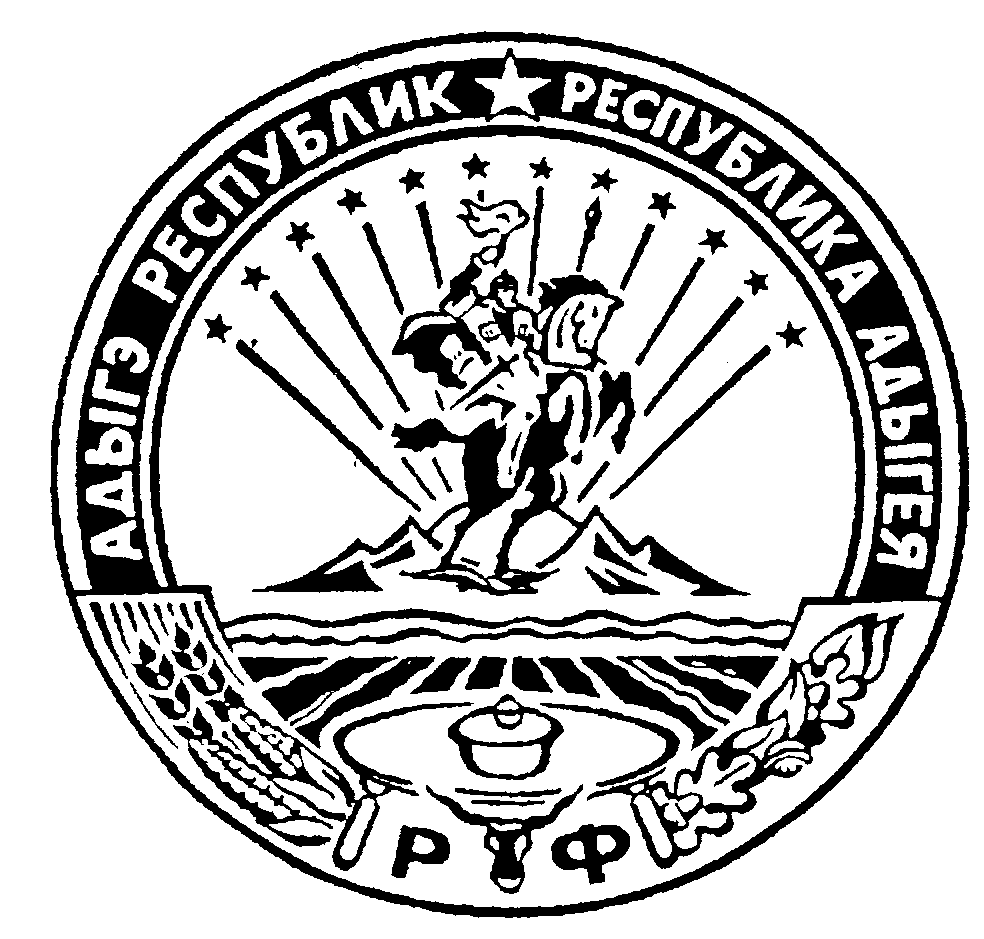                                Российская  Федерация                                                                                   Республика Адыгея                                                               Администрация муниципального образования                          «Дукмасовское сельское поселение» _____________________________________________________________________________       х.Дукмасов                                                                                                       27.05.2014г.                                                                                                                                       № 33-п   ПОСТАНОВЛЕНИЕ администрации муниципального образования«Дукмасовское сельское поселение»«Об  установке    Поклонных   крестов   на территории муниципального образования « Дукмасовское   сельское   поселение»   и установки бюста Дукмасову Павлу Григорьевичу»        В соответствии с результатами публичных слушаний  по вопросу  установки Поклонных крестов на территории муниципального образования «Дукмасовское сельское поселение» и установки бюста Дукмасову Павлу Григорьевичу, основателю хутора Дукмасова, администрация муниципального образования «Дукмасовское сельское поселение»  ПОСТАНОВЛЯЕТ:Дать согласие на установку Поклонных крестов на территории муниципального образования «Дукмасовское сельское поселение» и установку бюста Дукмасову Павлу Григорьевичу, основателю хутора Дукмасова,Направить документы на установку Поклонных крестов на территории муниципального образования «Дукмасовское сельское поселение» и установку бюста Дукмасову Павлу Григорьевичу, основателю хутора Дукмасова, с учетом предложений, высказанными в ходе публичных слушаний в Совет народных депутатов муниципального образования «Дукмасовское сельское поселение» для принятия решения.Настоящее постановление вступает в силу со дня его обнародования в газете «Заря». Контроль над исполнением настоящего постановления оставляю за собой.      Глава муниципального образования      «Дукмасовское сельское поселение»                                Шикенин В.П.